PRESSEMITTEILUNG                                 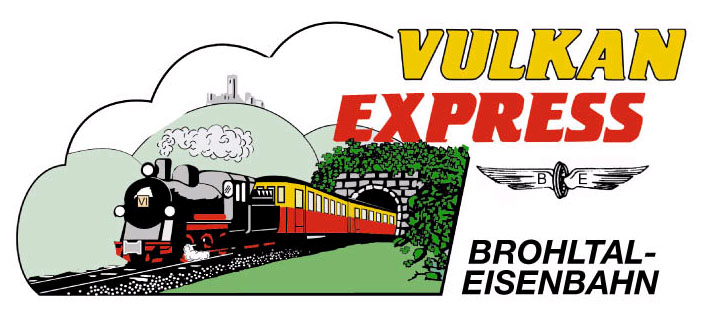 Brohl-Lützing, 09.02.2018„Vulkan-Expreß“ präsentiert sich auf der Messe „Reise & Camping“ in EssenVom 21. bis 25. Februar findet in den Messehallen in Essen wieder die „Reise & Camping“ statt. Die Brohltalbahn ist wieder mit einem Infostand vor Ort, so dass man sich wieder direkt vor Ort persönlich informieren kann.Der „Vulkan-Expreß“ startet an Karfreitag, 30. März, in die diesjährige Sommersaison. Bis Ende Oktober wird wieder ein dichter Fahrplan zwischen Brohl-Lützing am Rhein und Kempenich-Engeln in der Eifel angeboten, an vielen Wochenende wird sogar die Dampflok „11sm“ eingesetzt. Über 8 Bahnhöfe erschließt der historische Zug die Vulkanregion Laacher See und lädt damit zum Wandern, Radfahren und Entdecken ein! Zahlreiche Sonderveranstaltungen wie Früh-Kölsch- oder Brunchfahrten sowie das jeden Dienstag angebotene Kombiangebot mit dem Rheinschiff „MS Beethoven“ runden das Programm ab.Während der „Reise & Camping“ sind alle Fahrgäste, Ausflügler und Reiseveranstalter wieder herzlich eingeladen, sich direkt am Messestand persönlich zum „Vulkann-Expreß“ zu informieren. Der Stand befindet sich in Halle 11, Position E14.Weitere Informationen und Buchungen unter www.vulkan-express.de, buero@vulkan-express.de und Tel.: 02636 / 80303. Interessengemeinschaft Brohltal-Schmalspureisenbahn e.V.Kapellenstraße 1256651 NiederzissenTelefon 02636-80303  Telefax 02636-80146E-Mail: buero@vulkan-express.dewww.vulkan-express.deFacebook: “Brohltalbahn / Vulkan-Expreß”